Texas Commission on Environmental Quality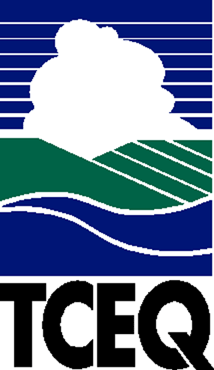 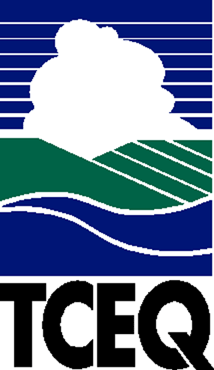 Form OP-UA42Phosphate Fertilizer Manufacturing AttributesGeneral:This form is used to provide a description and data pertaining to all phosphate fertilizer manufacturing facilities with potentially applicable requirements associated with a particular regulated entity number and application. Each table number, along with the possibility of a corresponding letter (i.e., Table 1a, Table 1b), corresponds to a certain state or federal rule. If the rule on the table is not potentially applicable to a phosphate fertilizer manufacturing facility, then it should be left blank and need not be submitted with the application. If the codes entered by the applicant show negative applicability to the rule or sections of the rule represented on the table, then the applicant need not complete the remainder of the table(s) that corresponds to the rule. Further instruction as to which questions should be answered and which questions should not be answered are located in the “Specific” section of the instruction text. The following is included in this form:Table 1:	Title 40 Code of Federal Regulations Part 60 (40 CFR Part 60)Subpart T:  Standards of Performance for the Phosphate Fertilizer Industry:  Wet-Process Phosphoric Acid PlantsTable 2:	Title 40 Code of Federal Regulations Part 60 (40 CFR Part 60)Subpart U:  Standards of Performance for the Phosphate Fertilizer Industry:  Superphosphoric Acid PlantsTable 3:	Title 40 Code of Federal Regulations Part 60 (40 CFR Part 60)Subpart V:  Standards of Performance for the Phosphate Fertilizer Industry:  Diammonium Phosphate PlantsTable 4:	Title 40 Code of Federal Regulations Part 60 (40 CFR Part 60)Subpart W:  Standards of Performance for the Phosphate Fertilizer Industry:  Triple Superphosphate PlantsTable 5:	Title 40 Code of Federal Regulations Part 60 (40 CFR Part 60)Subpart X:  Standards of Performance for the Phosphate Fertilizer Industry:  Granular Triple Superphosphate Storage FacilitiesThe Texas Commission on Environmental Quality (TCEQ) Regulated Entity Number (RNXXXXXXXXX) and the application area name from Form OP-1 (Site Information Summary) must appear in the header of each page for the purpose of identification for the initial submittal. The date of the initial form submittal must also be included and should be consistent throughout the application (MM/DD/YYYY). Leave the permit number blank for the initial form submittal. If this form is included as part of the permit revision process, enter the permit number assigned by the TCEQ, the area name (from Form OP-1), the date of the revision submittal, and regulated entity number.Data elements which do not require a response from all applicants are preceded by qualification criteria in the instructions. If the unit does not meet the qualification criteria, a response to the question is not required. Anytime a response is not required, leave the space on the form blank. In some situations, the applicant has the option of selecting alternate requirements, limitations, and/or practices for a unit. Note that these alternate requirements, limitations, and/or practices must have the required approval from the TCEQ Executive Director and/or the U.S. Environmental Protection Agency Administrator before the federal operating permit application is submitted. The Texas Commission on Environmental Quality (TCEQ) requires that a Core Data Form be submitted on all incoming registration unless all the following are met:  the Regulated Entity and Customer Reference Number have been issued by the TCEQ which maintains information about TCEQ customers and regulated activities, such as company names, addresses, and telephone numbers. This information is commonly referred as “core data” and make changes when necessary. When core data about a facility is moved to the Central Registry, two new identification numbers are assigned:  the Customer Reference (CN) number and the Regulated Entity (RN) number. The Core Data Form is required if facility records are not yet part of the Central Registry or if core data for a facility has changed. If this is the initial registration, permit, or license for a facility site, then the Core Data Form must be completed and submitted with Core Data Form is not required, unless any core data information has changed. To review additional information regarding the Central Registry, go to the TCEQ website at www.tceq.gov/permitting/central_registry.Specific:Table 1:	Title 40 Code of Federal Regulations Part 60 (40 CFR Part 60)Subpart T:  Standards of Performance for the Phosphate Fertilizer Industry:  Wet-process Phosphoric Acid PlantsProcess ID No.:  Enter the identification number (ID No.) for the wet-process phosphoric acid plant (maximum 10 characters) as listed on Form OP-SUM (Individual Unit Summary).SOP Index No.:  Site operating permit (SOP) applicants should indicate the SOP index number for the unit or group of units (maximum 15 characters consisting of numeric, alphanumeric characters, and/or dashes prefixed by a code for the applicable regulation [i.e., 60KB-XXXX]). For additional information relating to SOP index numbers, please refer to the TCEQ website at www.tceq.texas.gov/assets/public/permitting/air/Guidance/Title_V/sop_initial.pdf.Design Capacity:  Select one of the following options that describes the design capacity of the facility. Enter the code on the form.Code	Description15-	The design capacity of the facility < 15 tons of equivalent phosphorus pentoxide (P2O5) feed per day15+	The design capacity of the facility > 15 tons of equivalent P2O5 feed per dayComplete “Facility Type” only if “Design Capacity” is “15+.”Facility Type:  Enter “YES” if the facility is any combination of reactors, filters, evaporators, and/or hot wells. Otherwise, enter “NO.”Complete “Construction/Modification Date” only if “Facility Type” is “YES.”Construction/Modification Date:  Select one of the following options that describes the date of commencement of the most recent construction, modification, or reconstruction. Enter the code on the form.Code	Description74-	On or before October 22, 197474+	After October 22, 1974Table 2:	Title 40 Code of Federal Regulations Part 60 (40 CFR Part 60)Subpart U:  Standards of Performance for the Phosphate Fertilizer Industry:  Superphosphoric Acid PlantsProcess ID No.:  Enter the identification number (ID No.) for the superphosphoric acid plant (maximum 10 characters) as listed on Form OP-SUM (Individual Unit Summary).SOP Index No.:  Site operating permit (SOP) applicants should indicate the SOP index number for the unit or group of units (maximum 15 characters consisting of numeric, alphanumeric characters, and/or dashes prefixed by a code for the applicable regulation [i.e., 60KB-XXXX]). For additional information relating to SOP index numbers, please refer to the TCEQ website at www.tceq.texas.gov/assets/public/permitting/air/Guidance/Title_V/sop_initial.pdf.Design Capacity:  Select one of the following options that describes the design capacity of the facility. Enter the code on the form.Code	Description15-	The design capacity of the facility < 15 tons of equivalent P2O5 feed per day15+	The design capacity of the facility > 15 tons of equivalent P2O5 feed per dayComplete “Facility Type” only if “Design Capacity” is “15+.”Facility Type:  Enter “YES” if the facility is any combination of evaporators, hot wells, acid stump, and/or cooling tanks. Otherwise, enter “NO.”Complete “Construction/Modification Date” only if “Facility Type” is “YES.”Construction/Modification Date:  Select one of the following options that describes the date of commencement of the most recent construction, modification, or reconstruction. Enter the code on the form.Code	Description74-	On or before October 22, 197474+	After October 22, 1974Table 3:	Title 40 Code of Federal Regulations Part 60 (40 CFR Part 60)Subpart V:  Standards of Performance for the Phosphate Fertilizer Industry:  Diammonium Phosphate PlantsProcess ID No.:  Enter the identification number (ID No.) for diammonium phosphate plants (maximum 10 characters) as listed on Form OP-SUM (Individual Unit Summary).SOP Index No.:  Site operating permit (SOP) applicants should indicate the SOP index number for the unit or group of units (maximum 15 characters consisting of numeric, alphanumeric characters, and/or dashes prefixed by a code for the applicable regulation [i.e., 60KB-XXXX]). For additional information relating to SOP index numbers, please refer to the TCEQ website at www.tceq.texas.gov/assets/public/permitting/air/Guidance/Title_V/sop_initial.pdf.Design Capacity:  Select one of the following options that best describes the design capacity of the facility. Enter the code on the form.Code	Description15-	The design capacity of the facility < 15 tons of equivalent P2O5 feed per day15+	The design capacity of the facility > 15 tons of equivalent P2O5 feed per dayComplete “Facility Type” only if “Design Capacity” is “15+.”Facility Type:  If the facility is any combination of reactors, granulators, dryers, coolers, screens and/or mills, enter “YES.” Otherwise, enter “NO.”Complete “Construction/Modification Date” only if “Facility Type” is “YES.”Construction/Modification Date:  Select one of the following options that describes the date of commencement of the most recent construction, modification, or reconstruction. Enter the code on the form.Code	Description74-	On or before October 22, 197474+	After October 22, 1974Table 4:	Title 40 Code of Federal Regulations Part 60 (40 CFR Part 60)Subpart W:  Standards of Performance for the Phosphate Fertilizer Industry:  Triple Superphosphate PlantsProcess ID No.:  Enter the identification number (ID No.) for triple superphosphate plants (maximum 10 characters) as listed on Form OP-SUM (Individual Unit Summary).SOP Index No.:  Site operating permit (SOP) applicants should indicate the SOP index number for the unit or group of units (maximum 15 characters consisting of numeric, alphanumeric characters, and/or dashes prefixed by a code for the applicable regulation [i.e., 60KB-XXXX]). For additional information relating to SOP index numbers, please refer to the TCEQ website at www.tceq.texas.gov/assets/public/permitting/air/Guidance/Title_V/sop_initial.pdf.Design Capacity:  Select one of the following options that best describes the design capacity of the facility. Enter the code on the form.Code	Description15-	The design capacity of the facility < 15 tons of equivalent P2O5 feed per day15+	The design capacity of the facility > 15 tons of equivalent P2O5 feed per dayComplete “Facility Type” only if “Design Capacity” is “15+.”Facility Type:  Enter “YES” if the facility is any combination of mixers, curing belts (dens), reactors, granulators, dryers, cookers, screens, mills, and/or facilities which store run-of pile triple phosphate. Otherwise, enter “NO.” Complete “Construction/Modification Date” only if “Facility Type” is “YES.”Construction/Modification Date:  Select one of the following options that describes the date of commencement of the most recent construction, modification, or reconstruction. Enter the code on the form.Code	Description74-	On or before October 22, 197474+	After October 22, 1974Table 5:	Title 40 Code of Federal Regulations Part 60 (40 CFR Part 60)Subpart X:  Standards of Performance for the Phosphate Fertilizer Industry:  Granular Triple Superphosphate Storage FacilitiesProcess ID No.:  Enter the identification number (ID No.) for the granular triple superphosphate storage facility (maximum 10 characters) as listed on Form OP-SUM (Individual Unit Summary).SOP INDEX NO.:  Site operating permit (SOP) applicants should indicate the SOP index number for the unit or group of units (maximum 15 characters consisting of numeric, alphanumeric characters, and/or dashes prefixed by a code for the applicable regulation [i.e., 60KB-XXXX]). For additional information relating to SOP index numbers, please refer to the TCEQ website at www.tceq.texas.gov/assets/public/permitting/air/Guidance/Title_V/sop_initial.pdf.Facility Type:  Enter “YES” if the facility is any combination of storage or curing piles, conveyors, elevators, screens, and/or mills. Otherwise, enter “NO.” Complete “Construction/Modification Date” only if “Facility Type” is “YES.”Construction/Modification Date:  Select one of the following options that describes the date of commencement of the most recent construction, modification, or reconstruction. Enter the code on the form.Code	Description74-	On or before October 22, 197474+	After October 22, 1974Texas Commission on Environmental QualityPhosphate Fertilizer Manufacturing AttributesForm OP-UA42 (Page 1)Federal Operating Permit ProgramTable 1:  Title 40 Code of Federal Regulations Part 60 (40 CFR Part 60)Subpart T:  Standards of Performance for the Phosphate Fertilizer Industry:  Wet-Process Phosphoric Acid PlantsTexas Commission on Environmental QualityPhosphate Fertilizer Manufacturing AttributesForm OP-UA42 (Page 2)Federal Operating Permit ProgramTable 2:  Title 40 Code of Federal Regulations Part 60 (40 CFR Part 60)Subpart U:  Standards of Performance for the Phosphate Fertilizer Industry:  Superphosphoric Acid PlantsTexas Commission on Environmental QualityPhosphate Fertilizer Manufacturing AttributesForm OP-UA42 (Page 3)Federal Operating Permit ProgramTable 3:  Title 40 Code of Federal Regulations Part 60 (40 CFR Part 60)Subpart V:  Standards of Performance for the Phosphate Fertilizer Industry:  Diammonium Phosphate PlantsTexas Commission on Environmental QualityPhosphate Fertilizer Manufacturing AttributesForm OP-UA42 (Page 4)Federal Operating Permit ProgramTable 4:  Title 40 Code of Federal Regulations Part 60 (40 CFR Part 60)Subpart W:  Standards of Performance for the Phosphate Fertilizer Industry:  Triple Superphosphate Acid PlantsTexas Commission on Environmental QualityPhosphate Fertilizer Manufacturing AttributesForm OP-UA42 (Page 5)Federal Operating Permit ProgramTable 5:  Title 40 Code of Federal Regulations Part 60 (40 CFR Part 60)Subpart X:  Standards of Performance for the Phosphate Fertilizer Industry:  Granular Triple Superphosphate Storage FacilitiesDate:Permit No.:Regulated Entity No.:Area Name:Area Name:Customer Reference No.:Process ID No.SOP Index No.Design CapacityFacility TypeConstruction/Modification DateDate:Permit No.:Regulated Entity No.:Area Name:Area Name:Customer Reference No.:Process ID No.SOP Index No.Design CapacityFacility TypeConstruction/Modification DateDate:Permit No.:Regulated Entity No.:Area Name:Area Name:Customer Reference No.:Process ID No.SOP Index No.Design CapacityFacility TypeConstruction/Modification DateDate:Permit No.:Regulated Entity No.:Area Name:Area Name:Customer Reference No.:Process ID No.SOP Index No.Design CapacityFacility TypeConstruction/Modification DateDate:Permit No.:Regulated Entity No.:Area Name:Area Name:Customer Reference No.:Process ID No.SOP Index No.Facility TypeConstruction/Modification Date